Российская ФедерацияИркутская областьБОХАНСКИЙ МУНИЦИПАЛЬНЫЙ РАЙОНАДМИНИСТРАЦИЯПОСТАНОВЛЕНИЕМэр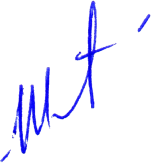 Боханского муниципального районаЭ.И. КоняевПереченьорганизаций, обеспечивающих выполнение мероприятий местного уровня по гражданской обороне на территории Боханского муниципального района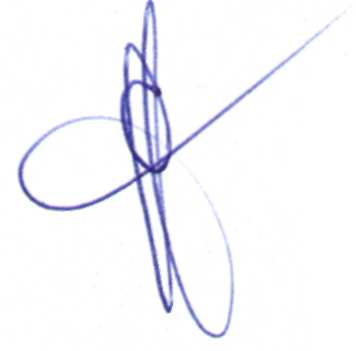 06.06.2022г.№443О ВНЕСЕНИИ ИЗМЕНЕНИЙ В ПОСТАНОВЛЕНИЕ АДМИНИСТРАЦИИ МУНИЦИПАЛЬНОГО ОБРАЗОВАНИЯ «БОХАНСКИЙ РАЙОН» ОТ 30.07.2021 ГОДА №618 «ОБ УТВЕРЖДЕНИИ ПЕРЕЧНЯ ОРГАНИЗАЦИЙ, ОБЕСПЕЧИВАЮЩИХ ВЫПОЛНЕНИЕ МЕРОПРИЯТИЙ МЕСТНОГО УРОВНЯ ПО ГРАЖДАНСКОЙ ОБОРОНЕ НА ТЕРРИТОРИИ МО «БОХАНСКИЙ РАЙОН»В целях обеспечения выполнения мероприятий по гражданской обороне на территории Боханского муниципального района при военных конфликтах или вследствие этих конфликтов, а также при чрезвычайных ситуациях природного и техногенного характера, в соответствии с Федеральным законом от 12.02.1998 № 28-ФЗ «О гражданской обороне», Федеральным законом от 06.10.2003 № 131-ФЗ «Об общих принципах организации местного самоуправления в Российской Федерации», постановлением Правительства Российской Федерации от 26.11.2007 № 804 «Об утверждении Положения о гражданской обороне в Российской Федерации», приказом МЧС России от 14.11.2008 № 687 «Об утверждении Положения об организации и ведении гражданской обороны в муниципальных образованиях и организациях», руководствуясь ч.1 ст.20 Устава Боханского муниципального районаПОСТАНОВЛЯЮ:1.Внести в постановление администрации муниципального образования «Боханский район» от 30.07.2021 № 618 «Об утверждении перечня организаций, обеспечивающих выполнение мероприятий местного уровня по гражданской обороне на территории Боханского муниципального района»  (далее – Постановление) следующие изменения: -часть 3 постановления читать в следующей редакции: «Контроль за исполнением настоящего постановления оставляю за собой»;-приложение к Постановлению изложить в новой редакции (Прилагается).2.Постановление вступает в силу со дня его подписания, подлежит официальному опубликованию в районной газете «Сельская правда» и размещению на официальном сайте администрации Боханского муниципального района в информационно-телекоммуникационной сети «Интернет».3.Контроль за исполнением настоящего постановления оставляю за собой. Подготовил:Начальник отдела по делам ГОЧС С.В. КабановСогласовано:Руководитель аппаратаЧ.П. ФёдороваНачальник отдела информационных технологий  А.М. БарлуковГлавный специалист юрист юридического отделаИ.А. ЗабановаПриложениек постановлениюадминистрации Боханского муниципального районаПриложениек постановлениюадминистрации Боханского муниципального районаПриложениек постановлениюадминистрации Боханского муниципального районаПриложениек постановлениюадминистрации Боханского муниципального районаПриложениек постановлениюадминистрации Боханского муниципального районаот06.06.2022г.№443№п/пНаименование организацийМероприятия местного уровня по гражданской обороне в соответствии с Планом гражданской обороны и защиты населения Боханского муниципального районаОповещение населения об опасностях, возникающих при военных конфликтах или вследствие этих конфликтов, а также при возникновении чрезвычайных ситуациях природного и техногенного характераОповещение населения об опасностях, возникающих при военных конфликтах или вследствие этих конфликтов, а также при возникновении чрезвычайных ситуациях природного и техногенного характераОповещение населения об опасностях, возникающих при военных конфликтах или вследствие этих конфликтов, а также при возникновении чрезвычайных ситуациях природного и техногенного характераОтдел по делам ГОЧС администрации муниципального образования «Боханский район»Оповещение органов управления с использованием комплекса технических средств оповещения П-166(М).МКУ «ЕДДС-112 муниципального образования «Боханский район»»Оповещение Глав сельских администраций, руководителей организаций, учреждений, предприятий с использованием технических средств оповещения, а также их поддержание в состоянии постоянной готовности системы централизованного оповещения населения.Администрации сельских поселений Боханского муниципального районаОповещение населения с использованием сирен, громкоговорящих устройств, осуществление реконструкции и модернизации системы оповещения населения.ОГИБДД МО МВД России «Боханский» (по согласованию)Оповещение населения с использованием транспортных средств с громкоговорящей связью.44 ПСЧ (по охране п. Бохан) 2-го пожарно-спасательного отряда Федеральной Противопожарной Службы ГУ МЧС России по Иркутской областиОповещение населения с использованием транспортных средств с громкоговорящей связью.МБУ Боханская редакция районной газеты «Сельская правда»Оповещение населения через печатные издания.Обеспечение эвакуации населения, материальных и культурных ценностей в безопасные районыОбеспечение эвакуации населения, материальных и культурных ценностей в безопасные районыОбеспечение эвакуации населения, материальных и культурных ценностей в безопасные районыОтдел по делам ГОЧС администрации муниципального образования «Боханский район»Организация планирования, подготовки и проведения мероприятий по эвакуации населения.Администрации сельских поселений Боханского муниципального районаПланирование, подготовка и проведение мероприятий по эвакуации населения.Организации и учреждения, владеющие автотранспортом и осуществляющие пассажироперевозки:-ИП «Барлуков В.М.» - 2 ед.; -администрация МО «Хохорск» - 2 ед.; -администрация Боханский муниципальный район - 2 ед.; -МКУ «Управление образования» муниципального образования «Боханский район»» - 20 ед. (по согласованию)Обеспечение пассажирским автотранспортом населения в период проведения эвакуационных мероприятий военного времениОбеспечение проведение аварийно-спасательных и других неотложных работ в случае возникновения опасности для населения при военных конфликтах или вследствие этих конфликтов, а также при чрезвычайных ситуациях природного и техногенного характераОбеспечение проведение аварийно-спасательных и других неотложных работ в случае возникновения опасности для населения при военных конфликтах или вследствие этих конфликтов, а также при чрезвычайных ситуациях природного и техногенного характераОбеспечение проведение аварийно-спасательных и других неотложных работ в случае возникновения опасности для населения при военных конфликтах или вследствие этих конфликтов, а также при чрезвычайных ситуациях природного и техногенного характера44 ПСЧ (по охране п. Бохан) 2-го пожарно-спасательного отряда Федеральной Противопожарной Службы ГУ МЧС России по Иркутской областиПроведение спасательных работ, тушение пожаров4-й отряд противопожарной службы ОГБУ «Пожарно-спасательная служба Иркутской области» ПЧ-139 (с. Тихоновка)Тушение пожаров4-й отряд противопожарной службы ОГБУ «Пожарно-спасательная служба Иркутской области» ПЧ – 108 (с. Олонки)Тушение пожаровАвтономное Учреждение «Лесхоз Иркутской области» межрайонный филиал Кировский участокТушение лесных пожаровФилиал ОГУЭП «Облкоммунэнерго» «Усть-Ордынские электрические сети» Боханский РЭС, а также Осинский РЭС филиал ОАО «Иркутская электросетевая компания» ВЭСПроведение АС и ДНР на сетях электроснабженияОГБУЗ «Боханская районная больница» (по согласованию)Медицинское обеспечение населения, пострадавшего в результате военных конфликтов или вследствие этих конфликтов, а также создание и поддержание медицинских запасов.ОГБУЗ «Боханская районная больница» (по согласованию)Оказание первой медицинской помощи и доставка пострадавших в лечебно-профилактическое учреждение, а также накопление медицинских запасов.Общеобразовательные учреждения на территории районаСоздание и поддержание материально-технических, продовольственных запасов и иных средств для всестороннего обеспечения аварийно-спасательных и других неотложных работ.Обеспечение первоочередного жизнеобеспечения населения пострадавшего при военных конфликтах или вследствие этих конфликтов, а также при чрезвычайных ситуациях природного и техногенного характераОбеспечение первоочередного жизнеобеспечения населения пострадавшего при военных конфликтах или вследствие этих конфликтов, а также при чрезвычайных ситуациях природного и техногенного характераОбеспечение первоочередного жизнеобеспечения населения пострадавшего при военных конфликтах или вследствие этих конфликтов, а также при чрезвычайных ситуациях природного и техногенного характераОГБУЗ «Боханская районная больница» (по согласованию)Оказание первой медицинской помощи и доставка пострадавших в лечебно-профилактическое учреждениеАлександровский участок филиала «Иркутский» ОАО «Дорожная служба Иркутской области»Обеспечение ремонтно-восстановительных работ автомобильных дорог, разрушенных в результате поражающих факторов военного времени в целях устойчивого функционирования транспортной коммуникацииМУП «Заря»Обеспечение населения электроснабжением, теплоснабжением, водоснабжением (водоотведением), текущий ремонт и содержание жильяфилиал ОГУЭП «Облкомунэнерго» «Усть-Ордынские электрические сети» Боханский РЭС, а также Осинский РЭС филиал ОАО «Иркутская электросетевая компания» ВЭСОбеспечение населения электроснабжением, теплоснабжением, водоснабжением (водоотведением), текущий ремонт и содержание жильяООО «Окружные коммунальные системы»Обеспечение населения электроснабжением, теплоснабжением, водоснабжением (водоотведением), текущий ремонт и содержание жильяАдминистрация муниципального образования «Боханский район»Организация подвижного пункта продовольственного снабжения, подвижного пункта вещевого снабженияАдминистрации сельских поселений Боханского муниципального районаОрганизация подвижного пункта продовольственного снабжения, подвижного пункта вещевого снабженияОбеспечение борьбы с пожарами, возникшими при военных конфликтах или вследствие этих конфликтовОбеспечение борьбы с пожарами, возникшими при военных конфликтах или вследствие этих конфликтовОбеспечение борьбы с пожарами, возникшими при военных конфликтах или вследствие этих конфликтов44 ПСЧ (по охране п. Бохан) 2-го пожарно-спасательного отряда Федеральной Противопожарной Службы ГУ МЧС России по Иркутской областиТушение пожаров на территории района при ЧС мирного и военного времени4-й отряд противопожарной службы ОГБУ «Пожарно-спасательная служба Иркутской области» ПЧ-139 (с. Тихоновка)Тушение пожаров на территории района при ЧС мирного и военного времени4-й отряд противопожарной службы ОГБУ «Пожарно-спасательная служба Иркутской области» ПЧ – 108 (с. Олонки)Тушение пожаров на территории района при ЧС мирного и военного времениАвтономное Учреждение «Лесхоз Иркутской области» межрайонный филиал Кировский участокТушение лесных пожаров на территории района  при ЧС мирного и военного времениОбнаружение и обозначение районов, подвергшихся радиоактивному, химическому, биологическому и иному заражениюОбнаружение и обозначение районов, подвергшихся радиоактивному, химическому, биологическому и иному заражениюОбнаружение и обозначение районов, подвергшихся радиоактивному, химическому, биологическому и иному заражениюОГБУ «Боханская СББЖ»Обеспечение готовности сети наблюдения и лабораторного контроля на базе организацийВосстановление и поддержание порядка в районах, пострадавших при военных конфликтах или вследствие этих конфликтов, а также при чрезвычайных ситуациях природного и техногенного характера и террористических акцийВосстановление и поддержание порядка в районах, пострадавших при военных конфликтах или вследствие этих конфликтов, а также при чрезвычайных ситуациях природного и техногенного характера и террористических акцийВосстановление и поддержание порядка в районах, пострадавших при военных конфликтах или вследствие этих конфликтов, а также при чрезвычайных ситуациях природного и техногенного характера и террористических акцийМО МВД России «Боханский»Обеспечение общественного порядка в зоне ликвидации ЧС мирного и военного времени. Охрана важных объектов экономики в военное времяСрочное восстановление функционирования необходимых коммунальных службСрочное восстановление функционирования необходимых коммунальных службСрочное восстановление функционирования необходимых коммунальных службУправляющие организации ЖКХ, МУП «Заря» (по согласованию)Обеспечение населения электроснабжением, теплоснабжением, водоснабжением (водоотведением)ООО «Окружные коммунальные системы» (по согласованию)Обеспечение населения электроснабжением, теплоснабжением, водоснабжением (водоотведением)Филиал ОГУЭП «Облкомунэнерго» «Усть-Ордынские электрические сети» Боханский РЭСОбеспечение населения электроснабжением, теплоснабжением, водоснабжением (водоотведением)Осинский РЭС филиал ОАО «Иркутская электросетевая компания» ВЭСОбеспечение населения электроснабжением, теплоснабжением, водоснабжением (водоотведением)Срочное захоронение трупов в военное времяСрочное захоронение трупов в военное времяСрочное захоронение трупов в военное времяАдминистрации сельских поселений Боханского муниципального районаСоздание, подготовка и поддержание в готовности сил и средств гражданской обороны для обеспечения мероприятий по срочному захоронению трупов.ООО «Акрополь»Создание, подготовка и поддержание в готовности сил и средств гражданской обороны для обеспечения мероприятий по срочному захоронению трупов.Территориальный отдел управления Федеральной службы по надзору в сфере защиты прав потребителей и благополучия человека по Иркутской области в Эхирит-Булагатском, Баяндаевском, Осинском, Боханском, Усть-Удинском, Качугском, Жигаловском и Ольхонском районах Осуществление мероприятий по организации санитарно-эпидемиологического надзора.ОГБУ «Боханская СББЖ»Определение мест возможных захоронений трупов, захоронение животных.Обеспечение выполнения мероприятий по проведению санитарно-гигиенических и противоэпидемических мероприятий среди пострадавшего населенияОбеспечение выполнения мероприятий по проведению санитарно-гигиенических и противоэпидемических мероприятий среди пострадавшего населенияОбеспечение выполнения мероприятий по проведению санитарно-гигиенических и противоэпидемических мероприятий среди пострадавшего населенияТерриториальный отдел управления Федеральной службы по надзору в сфере защиты прав потребителей и благополучия человека по Иркутской области в Эхирит-Булагатском, Баяндаевском, Осинском, Боханском, Усть-Удинском, Качугском, Жигаловском и Ольхонском районах Проведение санитарно-гигиенических и противоэпидемических мероприятий.ОГБУЗ «Боханская районная больница» (по согласованию)Проведение противоэпидемических мероприятий.Администрации сельских поселений Боханского муниципального районаОпределение численности населения, инвентаризация и оценка сохранившегося жилья, размещение пострадавшего населения во временных жилищах и подселение на площади сохранившегося жилья.ФКУ «Центр экстренной психологической помощи МЧС России» (филиалы ФКУ ЦЭПП МЧС РФ)Предоставление населению психологической поддержки.